Author of the week: H. G. WELLS 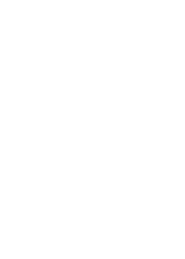 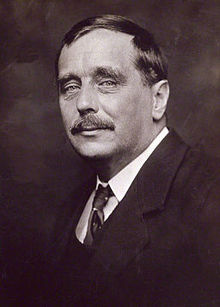 (21 September 1866 – 13 August 1946)"If you fell down yesterday, stand up today." – H.G.WellsHerbert George Wells was an English writer. Prolific in many genres, he wrote dozens of novels, short stories, and works of social commentary, history, satire, biography and autobiography. His work also included two books on recreational war games. Wells is best remembered for his science fiction novels and is often called the "father of science fiction", along with Jules Verne and the publisher Hugo Gernsback. His earliest specialised training was in biology, and his thinking on ethical matters took place in a specifically and fundamentally Darwinian context. A futurist writer, he wrote a number of utopian works and foresaw the advent of aircraft, tanks, space travel, nuclear weapons, satellite television and something resembling the World Wide Web. His science fiction imagined time travel, alien invasion, invisibility, and biological engineering. Brian Aldiss referred to Wells as the "Shakespeare of science fiction". Wells rendered his works convincing by instilling commonplace detail alongside a single extraordinary assumption – dubbed “Wells's law” – leading Joseph Conrad to hail him in 1898 as "O Realist of the Fantastic!" His most notable science fiction works include The Time Machine (1895), The Island of Doctor Moreau (1896), The Invisible Man (1897), The War of the Worlds (1898) and the military science fiction The War in the Air (1907). He was nominated for the Nobel Prize in Literature four times.Books by H. G. Wells(Available in the library)Official Website: The H.G. Wells SocietyAwards/Nominations Summary:-Kelly, Mark R. (2020). H. G. Wells. Science fiction award database, retrieved from https://www.sfadb.com/H_G_Wells Few free e-books written by H G Wells:-The Island of Doctor Moreau (1896)The Invisible Man (1897)The Time Machine (1898)The War of the Worlds (1898)The War in the Air (1908)Click here for more of online readable books by H G Wells Some Web Resources on H.G. Wells:- Hart, John (1935). Well’s Autobiography. New International, Vol.2 (2), pp.75-76. Retrieved from: https://web.archive.org/web/20051126081316/http://www.marxists.org/history/etol/newspape/ni/vol02/no02/hart.htm Kirchwey, Freda (2003). When H.G. Wells Split the Atom. The Nation, retrieved from: https://www.thenation.com/article/archive/when-hg-wells-split-atom/ Gornick, Vivian (2007).  The Beginning of Wisdom: on reading H.G. Wells. Boston review: a political and literary forum, retrieved from: https://web.archive.org/web/20070219163539/http://bostonreview.net/BR32.1/gornick.html Gunn, James (n.a.) The Man Who Invented Tomorrow From The Science of Science-Fiction. University of Kansas Gunn Centre for the Study of Science Fiction, retrieved from www.sfcenter.ku.edu/tomorrow.htm. Shaw, George Bernard (2013). H G Wells: the man I knew. New Statesman, retrieved from https://www.newstatesman.com/archive/2013/12/h-g-wells-man-i-knew Nicholson, Norman Cornthwaite (n.a.). Herbert George Wells. Britannica, retrieved from: https://www.britannica.com/biography/H-G-Wells James, Simon John (2016). HG Wells: A visionary who should be remembered for his social predictions, not just his scientific ones. The Independent, Independent Digital News and Media, retrieved from www.independent.co.uk/arts-entertainment/hg-wells-a-visionary-who-should-be-remembered-for-his-social-predictions-not-just-his-scientific-a7320486.html. Biography.com Editors (2014). H. G. Wells Biography. The biography.com website, retrieved from: https://www.biography.com/writer/hg-wells Schweitzer, Karen (2019). The Life and Work of H.G. Wells: the prolific author of 'The Time Machine' and 'The War of the Worlds'. Thought Co., Humanities – Literature, retrieved from: https://www.thoughtco.com/hg-wells-biography-4158307  British Library (n.a.). H G Wells. British Library: People, retrieved from: https://www.bl.uk/people/h-g-wells Compiled by Library22.09.20201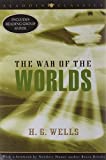 Title: War of the worlds: Aladdin classics
Author: Wells , H. G.
Publisher: New York: Penguin Classic, 2005
Call No.: 823.912 WEL	
Acc. No.: 0203382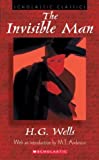 Title: Invisible man: Scholastic classics
Author: Wells , H. G.
Publisher: New York: Scholastic, 2014
Call No.: 823.912 WEL	
Acc. No.: 0202003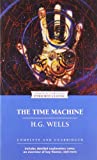 Title: Time machine 
Author: H.G. Wells
Publisher: New York: Simon & Schuster, 2004
Call No.: 823.912 WEL	
Acc. No.: 014917Books on H. G. WellsBooks on H. G. WellsBooks on H. G. Wells4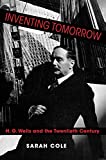 Title: Inventing tomorrow: H. G. Wells and the twentieth century
Author: Cole, Sarah
Publisher: New York: Columbia University Press, 2020
Call No.: 823.912 COL	
Acc. No.: 028602